                                                                                                                                                           КАРАР                                                                                  РЕШЕНИЕ27 июль 2020 й.                                      11-5                             27 июля .О внесении изменений в Регламент Совета  сельского поселения Орловский сельсовет муниципального района Благовещенский район Республики БашкортостанРуководствуясь Федеральным законом от 6 октября 2003 года   № 131-ФЗ «Об общих принципах организации местного самоуправления в Российской Федерации», Законом Республики Башкортостан «О старостах сельских населенных пунктов в Республике Башкортостан»,  Уставом сельского поселения Орловский сельсовет муниципального района Благовещенский район Республики Башкортостан,                                           в целях обеспечения участия населения муниципального образования в осуществлении местного самоуправления Совет сельского поселения Орловский сельсовет муниципального района Благовещенский район Республики Башкортостанрешил:1. Внести в Регламент Совета сельского поселения Орловский сельсовет муниципального района Благовещенский район Республики Башкортостан утвержденный решением Совета сельского поселения Орловский сельсовет муниципального района Благовещенский район Республики Башкортостан от 20.09.2019 № 1-12, изменения согласно приложению к настоящему Решению.2. Опубликовать настоящее Решение в информационном стенде Совета сельского поселения Орловский сельсовет  и на официальном сайте администрации сельского поселения Орловский сельсовет муниципального района Благовещенский район Республики Башкортостан 3. Настоящее Решение вступает в силу после его официального опубликования. Глава сельского поселенияОрловский сельсовет                                                            З.А.Загитова    Приложение к решению Совета сельского поселения Орловский сельсоветот «27» июля . №  11-5Изменения, вносимые в Регламент Совета сельского поселения Орловский сельсовет муниципального района Благовещенский район Республики Башкортостан1. Главу 4 «Порядок проведения заседаний Совета» дополнить новым пунктом Статья 42. следующего содержания: «На заседание Совета вправе принимать участие староста (старосты) населенных пунктов с правом совещательного голоса.»2. Главу 6 «Порядок проведения заседаний постоянных комиссий Совета» дополнить новым пунктом Статья 51 следующего содержания: «В работе комиссий вправе принимать участие староста (старосты) населенных пунктов  с правом совещательного голоса.».БАШКОРТОСТАН РЕСПУБЛИКАhЫБЛАГОВЕЩЕН РАЙОНЫ МУНИЦИПАЛЬ РАЙОНЫНЫН   ОРЛОВКА АУЫЛ СОВЕТЫ АУЫЛЫ БИЛӘМӘhЕ СОВЕТЫРЕСПУБЛИКА  БАШКОРТОСТАНСОВЕТ СЕЛЬСКОГО ПОСЕЛЕНИЯ ОРЛОВСКИЙ СЕЛЬСОВЕТМУНИЦИПАЛЬНОГО РАЙОНА БЛАГОВЕЩЕНСКИЙ РАЙОН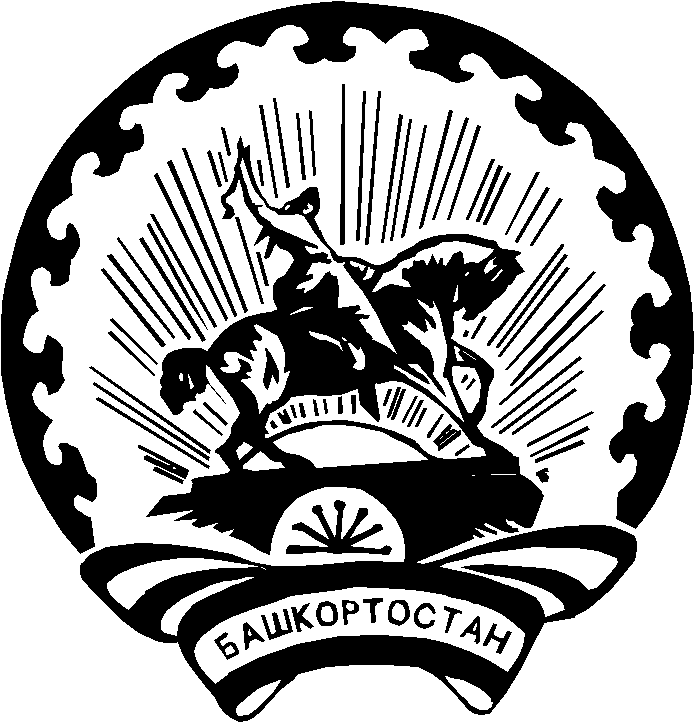 